            ПОСТАНОВЛЕНИЕ					             КАРАР    ___________                     г. Казань                 № ___________В соответствии с федеральными законами от 8 ноября 2007 года № 259-ФЗ «Устав автомобильного транспорта и городского наземного электрического транспорта» и от 13 июля 2015 года № 220-ФЗ «Об организации регулярных перевозок пассажиров и багажа автомобильным транспортом и городским наземным электрическим транспортом в Российской Федерации и о внесении изменений в отдельные законодательные акты Российской Федерации», постановлением Правительства Российской Федерации от 7 марта . № 239 
«О мерах по упорядочению государственного регулирования цен (тарифов)», Законом Республики Татарстан от 26 декабря 2015 года № 107-ЗРТ «Об отдельных вопросах организации регулярных перевозок пассажиров и багажа автомобильным транспортом и городским наземным электрическим транспортом в Республике Татарстан», Положением о Государственном комитете Республики Татарстан 
по тарифам, утвержденным постановлением Кабинета Министров Республики Татарстан от 15.06.2010 № 468, Порядком установления регулируемых тарифов 
на регулярные перевозки пассажиров и багажа автомобильным транспортом 
и городским наземным электрическим транспортом по маршрутам регулярных перевозок на территории Республики Татарстан, утвержденным постановлением Государственного комитета Республики Татарстан по тарифам от 07.06.2019 
№ 7-1/т, протоколом заседания Государственного комитета Республики Татарстан по тарифам от 19.12.2022 № 45-ПР Государственный комитет Республики Татарстан по тарифам ПОСТАНОВЛЯЕТ:1. Установить предельные максимальные тарифы на регулярные перевозки пассажиров и багажа автомобильным транспортом по муниципальным маршрутам регулярных перевозок в муниципальном образовании «город Нижнекамск» Нижнекамского муниципального района Республики Татарстан согласно приложению к настоящему постановлению.2. Предельные максимальные тарифы, установленные в пункте 1 настоящего постановления, действуют с 1 января 2023 года по 31 декабря 2023 года.  3. Признать утратившим силу постановление Государственного комитета Республики Татарстан по тарифам от 19.04.2022 № 44-6/т-2022 «Об установлении предельных максимальных тарифов на регулярные перевозки пассажиров и багажа автомобильным транспортом и городским наземным электрическим транспортом по муниципальным маршрутам регулярных перевозок в муниципальном образовании «Нижнекамск» Нижнекамского муниципального района Республики Татарстан».4. Настоящее постановление вступает в силу по истечении 10 дней после дня его официального опубликования.Приложение к постановлению Государственного комитета Республики Татарстан по тарифам  								          от ___________№ _____________Предельные максимальные тарифына регулярные перевозки пассажиров и багажа автомобильным транспортом по муниципальным маршрутам регулярных перевозок в муниципальном образовании «город Нижнекамск» Нижнекамского муниципального района Республики Татарстан <1> при оплате проезда билетом длительного пользования для проезда в городском сообщении, предоставляющим право на фиксированное количество поездок в течение указанного срока.Примечание. Оплата стоимости провоза багажа осуществляется отдельно от оплаты стоимости проезда.Отдел организации, контроля и сопровождения принятия тарифных решений Государственного комитета Республики Татарстан по тарифамГОСУДАРСТВЕННЫЙкомитетРЕСПУБЛИКИ ТАТАРСТАНпо тарифам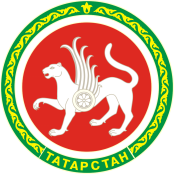  ТАТАРСТАН   РЕСПУБЛИКАСЫның тарифлар буенча ДӘҮЛӘТкомитетыОб установлении предельных максимальных тарифов на регулярные перевозки пассажиров и багажа автомобильным транспортом по муниципальным маршрутам регулярных перевозок в муниципальном образовании «город Нижнекамск» Нижнекамского муниципального района Республики Татарстан на 2023 годПредседатель                                                  А.С.ГруничевВид транспортаПредельный максимальный тариф разовой поездки и провоза одного места багажа (руб.)Предельный максимальный тариф разовой поездки и провоза одного места багажа (руб.)Предельный максимальный тариф разовой поездки и провоза одного места багажа (руб.)Вид транспортапри приобретении билета за наличный расчетпри приобретении билета с помощью платежных (банковских) карт или иных электронных средств платежа с технологией бесконтактной оплатыпри оплате билетом длительного пользования на 100 и более поездок1Автобус303030